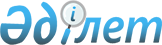 О внесении изменений и дополнений в решение Жанаозенского городского маслихата от 22 декабря 2010 года № 34/252 "О городском бюджете на 2011 - 2013 годы"Решение Жанаозенского городского маслихата от 12 апреля 2011 года № 38/281. Зарегистрировано Департаментом юстиции Мангистауской области 29 апреля 2011 года № 11-2-166

      В соответствии со статьями 9 и 75 Бюджетного кодекса Республики Казахстан от 4 декабря 2008 года № 95-IV, подпунктом 1) пункта 1 статьи 6 Закона Республики Казахстан от 23 января 2001 года № 148 «О местном государственном управлении и самоуправлении в Республике Казахстан» и решением областного маслихата от 6 апреля 2011 года № 31/371 «О внесении изменений и дополнений в решение областного маслихата от 13 декабря 2010 года № 29/331 «Об областном бюджете на 2011 - 2013 годы» (зарегистрировано в Реестре государственной регистрации нормативных правовых актов за № 2097 от 11 апреля 2011 года), городской маслихат РЕШИЛ:



      1. Внести в решение городского маслихата от 22 декабря 2010 года № 34/252 «О городском бюджете на 2011 - 2013 годы» (зарегистрировано в Реестре государственной регистрации нормативных правовых актов за № 11-2-149 от 29 декабря 2010 года, опубликовано в газете «Жанаозен» от 29 декабря 2010 года за № 52) следующие изменения и дополнения:



      Пункт 1 изложить в новой редакции:

      «1. Утвердить бюджет города на 2011 - 2013 годы согласно приложению 1, в том числе на 2011 год, в следующих объемах:



      1) доходы – 14 031 318 тысяч тенге, в том числе по:

      налоговым поступлениям – 8 060 643 тысяч тенге;

      неналоговым поступлениям – 74 590 тысяч тенге;

      поступлениям от продажи основного капитала – 10 683 тысяч тенге;

      поступлениям трансфертов – 5 885 402 тысяч тенге;



      2) затраты – 14 216 021 тысяч тенге;



      3) чистое бюджетное кредитование – 21 360 тысяч тенге, в том числе:

      бюджетные кредиты - 21 360 тысяч тенге;

      погашение бюджетных кредитов – 0 тенге.



      4) сальдо по операциям с финансовыми активами – 20 781 тысяч тенге, в том числе:

      приобретение финансовых активов – 20 781 тысяч тенге;

      поступления от продажи финансовых активов государства – 0 тенге;



      5) дефицит (профицит) бюджета – 226 844 тысяч тенге;



      6) финансирование дефицита (использование профицита) бюджета – 226 844 тысяч тенге, в том числе:

      поступление займов – 0 тенге;

      погашение займов – 0 тенге;

      используемые остатки бюджетных средств – 226 844 тысяч тенге»



      в пункте 2:

      в подпункте 6):



      цифры «63,3» заменить цифрами «60,2».



      в пункте 2 - 1 дополнить новыми абзацами:

      «увеличение размера доплаты за квалификационную категорию учителям школ и воспитателям дошкольных организаций образования;

      оказание мер государственной поддержки участникам Программы занятости 2020;

      обеспечение деятельности центров занятости»



      в пункте 3:

      в подпункте 5) исключить первый абзац;



      подпункт 6) изложить в новой редакции:

      «6) ежемесячную социальную помощь:

      получателям государственных социальных пособий по инвалидности в размере 1 - го месячного расчетного показателя;

      получателям государственных социальных пособий по потере кормильца в размере 1-го месячного расчетного показателя;»



      приложение 1 и 2 к указанному решению изложить в новой редакции согласно приложению 1 и 2 настоящего решения.



      2. Настоящее решение вводится в действие с 1 января 2011 года и подлежит официальному опубликованию.      Председатель сессии                     М. Биманов      Секретарь

      городского маслихата                    С. Машкулов      «СОГЛАСОВАНО»

      Начальник ГУ «Жанаозенского городского

      отдела экономики и бюджетного планирования»

      Гумарова Н.Б.

      12 апреля 2011 год

Приложение 1

к решению городского маслихата

от 12 апреля 2011 года № 38/281 Городской бюджет на 2011 год

Приложение 2

к решению городского маслихата

от 12 апреля 2011 года № 38/281 Перечень городских бюджетных программ развития на 2011 год, направленных на реализацию инвестиционных проектов (программ) и на формирование или увеличение уставного капитала юридических лиц
					© 2012. РГП на ПХВ «Институт законодательства и правовой информации Республики Казахстан» Министерства юстиции Республики Казахстан
				Кат.КлПдкНаименованиеСумма,

тыс. тенге111231. ДОХОДЫ14 031 3181Налоговые поступления8 060 64301Подоходный налог3 969 2152Индивидуальный подоходный налог3 969 21503Социальный налог3 050 4631Социальный налог3 050 46304Hалоги на собственность548 8981Hалоги на имущество377 5633Земельный налог26 9334Hалог на транспортные средства144 3365Единый земельный налог6605Внутренние налоги на товары, работы и услуги456 2252Акцизы24 3253Поступления за использование природных и других ресурсов408 5664Сборы за ведение предпринимательской и профессиональной деятельности20 2575Налог на игорный бизнес3 07708Обязательные платежи, взимаемые за совершение юридически значимых действий и (или) выдачу документов уполномоченными на то государственными органами или должностными лицами35 8421Государственная пошлина35 8422Неналоговые поступления74 59001Доходы от государственной собственности6 3215Доходы от аренды  имущества, находящегося в государственной собственности6 32104Штрафы, пени, санкции, взыскания, налагаемые государственными учреждениями, финансируемыми из государственного бюджета, а также содержащимися и финансируемыми из бюджета (сметы расходов) Национального Банка Республики Казахстан  61 2141Штрафы, пени, санкции, взыскания, налагаемые государственными учреждениями, финансируемыми из государственного бюджета, а также содержащимися и финансируемыми из бюджета (сметы расходов) Национального Банка Республики Казахстан, за исключением поступлений от организаций нефтяного сектора 61 21406Прочие неналоговые поступления7 0551Прочие неналоговые поступления7 0553Поступления от продажи основного капитала10 68301Продажа государственного имущества, закрепленного за государственными учреждениями7 0001Продажа государственного имущества, закрепленного за государственными учреждениями7 00003Продажа земли и нематериальных активов3 6831Продажа земли3 6834Поступления трансфертов 5 885 40202Трансферты из вышестоящих органов государственного управления5 885 4022Трансферты из областного бюджета5 885 402ФгрАдмПр.НаименованиеСумма, тыс тенге111232. ЗАТРАТЫ14 216 02101Государственные услуги общего характера182 030112Аппарат маслихата района (города областного значения)16 376001Услуги по обеспечению деятельности маслихата района (города областного значения)15 477002Создание информационных систем899122Аппарат акима района (города областного значения)82 693001Услуги по обеспечению деятельности акима района (города областного значения)77 678002Создание информационных систем2 015003Капитальные расходы государственных органов3 000Аппарат акима села Тенге22 829123Аппарат акима района в городе, города районного значения, поселка, аула (села), аульного (сельского) округа22 829001Услуги по обеспечению деятельности акима района в городе, города районного значения, поселка, аула (села), аульного (сельского) округа22 829Аппарат акима села Кызылсай16 087123Аппарат акима района в городе, города районного значения, поселка, аула (села), аульного (сельского) округа16 087001Услуги по обеспечению деятельности акима района в городе, города районного значения, поселка, аула (села), аульного (сельского) округа16 087452Отдел финансов района (города областного значения)26 689001Услуги по реализации государственной политики в области исполнения бюджета района (города областного значения) и управления коммунальной собственностью района (города областного значения)15 369002Создание информационных систем899004Организация  работы по выдаче  разовых талонов и обеспечение  полноты сбора сумм от реализации  разовых талонов10 421453Отдел экономики и бюджетного планирования района (города областного значения)17 356001Услуги по реализации государственной политики в области формирования и развития экономической политики, системы государственного планирования и управления района (города областного значения)16 457002Создание информационных систем89902Оборона8 236122Аппарат акима района (города областного значения)8 236005Мероприятия в рамках исполнения всеобщей воинской обязанности8 23603Общественный порядок, безопасность, правовая, судебная, уголовно-исполнительная деятельность31 686458Отдел жилищно-коммунального хозяйства, пассажирского транспорта и автомобильных дорог района (города областного значения)31 686021Обеспечение безопасности дорожного движения в населенных пунктах31 68604Образование5 324 933Аппарат акима села Тенге72 273123Аппарат акима района в городе, города районного значения, поселка, аула (села), аульного (сельского) округа72 273004Поддержка организаций дошкольного воспитания и обучения72 273Аппарат акима села Кызылсай49 872123Аппарат акима района в городе, города районного значения, поселка, аула (села), аульного (сельского) округа49 872004Поддержка организаций дошкольного воспитания и обучения49 872464Отдел образования района (города областного значения)4 173 605009Обеспечение деятельности организаций дошкольного воспитания и обучения665 205003Общеобразовательное обучение2 784 588006Дополнительное образование для детей130 156001Услуги по реализации государственной политики на местном уровне в области образования 27 003002Создание информационных систем899005Приобретение и доставка учебников, учебно-методических комплексов для государственных учреждений образования района (города областного значения)32 100011Капитальный, текущий ремонт объектов образования в рамках реализации стратегии региональной занятости и переподготовки кадров497 829015Ежемесячные выплаты денежных средств опекунам (попечителям) на содержание ребенка сироты (детей-сирот), и ребенка (детей), оставшегося без попечения родителей14 062020Обеспечение оборудованием, программным обеспечением детей-инвалидов, обучающихся  на дому5 467021Увеличение размера доплаты за квалификационную категорию учителям школ и воспитателям дошкольных организаций образования16 296467Отдел строительства района (города областного значения)1 029 183037Строительство и реконструкция объектов образования1 029 18306Социальная помощь и социальное обеспечение609 603451Отдел занятости и социальных программ района (города областного значения)572 604002Программа занятости309 539004Оказание социальной помощи на приобретение  топлива специалистам здравоохранения, образования, социального обеспечения, культуры и спорта в сельской местности в соответствии с законодательством Республики Казахстан5 239005Государственная адресная социальная помощь37 884006Жилищная помощь49 410007Социальная помощь отдельным категориям нуждающихся граждан по решением местных представительных органов111 837010Материальное обеспечение детей-инвалидов, воспитывающихся и обучающихся на дому5 171014Оказание социальной помощи  нуждающимся гражданам на дому14 807016Государственные пособия на детей до 18 лет9 072017Обеспечение нуждающихся инвалидов обязательными гигиеническими средствами и предоставление услуг специалистами жестового языка, индивидуальными помощниками в соответствии с индивидуальной программой реабилитации инвалида16 312023Обеспечение деятельности центров занятости13 333464Отдел образования района (города областного значения)2 000008Социальная поддержка обучающихся и воспитанников организаций образования очной формы обучения в виде льготного проезда на общественном транспорте (кроме такси) по решению местных представительных органов2 000451Отдел занятости и социальных программ района (города областного значения)34 999001Услуги по реализации государственной политики на местном уровне в области обеспечения занятости и реализации социальных программ для населения31 334011Оплата услуг по зачислению, выплате и доставке пособий и других социальных выплат1 366012Создание информационных систем899021Капитальные расходы государственных органов1 40007Жилищно-коммунальное хозяйство2 906 020467Отдел строительства района (города областного значения)1 472 492003Строительство и (или) приобретение жилья государственного коммунального жилищного фонда1 401 492004Развитие, обустройство и (или) приобретение инженерно-коммуникационной инфраструктуры71 000458Отдел жилищно-коммунального хозяйства, пассажирского транспорта и автомобильных дорог района (города областного значения)153 363028Развитие коммунального хозяйства18 500030Ремонт инженерно-коммуникационной

инфраструктуры и благоустройство населенных

пунктов в рамках реализации cтратегии

региональной занятости и переподготовки кадров134 863467Отдел строительства района (города областного значения)675 478005Развитие коммунального хозяйства100 000006Развитие системы водоснабжения575 478Аппарат акима села Тенге33 429123Аппарат акима района в городе, города районного значения, поселка, аула (села), аульного (сельского) округа33 429008Освещение улиц населенных пунктов4 169009Обеспечение санитарии населенных пунктов20 252011Благоустройство и озеленение населенных пунктов9 008Аппарат акима села Кызылсай19 090123Аппарат акима района в городе, города районного значения, поселка, аула (села), аульного (сельского) округа19 090008Освещение улиц населенных пунктов2 478009Обеспечение санитарии населенных пунктов8 792011Благоустройство и озеленение населенных пунктов7 820458Отдел жилищно-коммунального хозяйства, пассажирского транспорта и автомобильных дорог района (города областного значения)552 168015Освещение улиц в населенных пунктах34 240016Обеспечение санитарии населенных пунктов273 673017Содержание мест захоронений и захоронение безродных609018Благоустройство и озеленение населенных пунктов243 64608Культура, спорт, туризм и информационное пространство231 184455Отдел культуры и развития языков района (города областного значения)92 945003Поддержка культурно-досуговой работы92 945465Отдел физической культуры и спорта района (города областного значения)11 091006Проведение спортивных соревнований на районном (города областного значения) уровне3 966007Подготовка и участие членов  сборных команд района (города областного значения) по различным видам спорта на областных спортивных соревнованиях7 125455Отдел культуры и развития языков района (города областного значения)27 258006Функционирование районных (городских) библиотек27 258456Отдел внутренней политики района (города областного значения)32 479002Услуги по проведению государственной информационной политики через газеты и журналы 11 602005Услуги по проведению государственной информационной политики через телерадиовещание20 877455Отдел культуры и развития языков района (города областного значения)9 107001Услуги по реализации государственной политики на местном уровне в области развития языков и культуры8 208002Создание информационных систем899456Отдел внутренней политики района (города областного значения)50 751001Услуги по реализации государственной политики на местном уровне в области информации, укрепления государственности и формирования социального оптимизма граждан21 104003Реализация региональных программ в сфере молодежной политики28 748004Создание информационных систем899465Отдел физической культуры и спорта района (города областного значения)7 553001Услуги по реализации государственной политики на местном уровне  в сфере физической культуры и спорта6 504002Создание информационных систем899004Капитальные расходы государственных органов15009Топливно-энергетический комплекс и недропользование3 994 565467Отдел строительства района (города областного значения)3 994 565009Развитие теплоэнергетической системы3 994 56510Сельское, водное, лесное, рыбное хозяйство, особо охраняемые природные территории, охрана окружающей среды и животного мира, земельные отношения22 861453Отдел экономики и бюджетного планирования района (города областного значения)2 880099Реализация мер социальной поддержки специалистов социальной сферы сельских населенных пунктов за счет целевого трансферта из республиканского бюджета2 880474Отдел сельского хозяйства и ветеринарии района (города областного значения)8 538001Услуги по реализации государственной политики на местном уровне в сфере сельского хозяйства и ветеринарии7 027002Создание информационных систем899012Проведение мероприятий по идентификации сельскохозяйственных животных 612463Отдел земельных отношений района (города областного значения)9 715001Услуги по реализации государственной политики в области регулирования земельных отношений на территории района (города областного значения)8 816005Создание информационных систем899474Отдел сельского хозяйства и ветеринарии района (города областного значения)1 728013Проведение противоэпизоотических мероприятий1 72811Промышленность, архитектурная, градостроительная и строительная деятельность22 193467Отдел строительства района (города областного значения)14 861001Услуги по реализации государственной политики на местном уровне в области строительства13 962014Создание информационных систем899468Отдел архитектуры и градостроительства района (города областного значения)7 332001Услуги по реализации государственной политики в области  архитектуры и градостроительства на местном уровне  6 433002Создание информационных систем89912Транспорт и коммуникации668 679458Отдел жилищно-коммунального хозяйства, пассажирского транспорта и автомобильных дорог района (города областного значения)668 679022Развитие транспортной инфраструктуры620 911023Обеспечение функционирования автомобильных дорог47 76813Прочие65 878469Отдел предпринимательства района (города областного значения)26 879001Услуги по реализации государственной политики на местном уровне в области развития предпринимательства и промышленности 8 056002Создание информационных систем899003Поддержка предпринимательской деятельности17 924451Отдел занятости и социальных программ района (города областного значения)15 600022Поддержка частного предпринимательства в рамках программы «Дорожная карта бизнеса - 2020»15 600452Отдел финансов района (города областного значения)5 000012Резерв местного исполнительного органа района (города областного значения) 5 000453Отдел экономики и бюджетного планирования района (города областного значения)6 000003Разработка или корректировка технико-экономического обоснования местных бюджетных инвестиционных проектов и концессионных проектов и проведение его экспертизы, консультативное сопровождение концессионных проектов6 000458Отдел жилищно-коммунального хозяйства, пассажирского транспорта и автомобильных дорог района (города областного значения)12 399001Услуги по реализации государственной политики на местном уровне в области жилищно-коммунального хозяйства, пассажирского транспорта и автомобильных дорог 11 500020Создание информационных систем89915Трансферты148 153452Отдел финансов района (города областного значения)148 153006Возврат неиспользованных (недоиспользованных) целевых трансфертов148 1533. ЧИСТОЕ БЮДЖЕТНОЕ КРЕДИТОВАНИЕ21 360Бюджетные кредиты21 36010Сельское, водное, лесное, рыбное хозяйство, особо охраняемые природные территории, охрана окружающей среды и животного мира, земельные отношения21 360453Отдел экономики и бюджетного планирования района (города областного значения)21 360006Бюджетные кредиты для реализации  мер социальной поддержки  специалистов социальной  сферы  сельских населенных пунктов21 360Погашение бюджетных кредитов04. САЛЬДО ПО ОПЕРАЦИЯМ С ФИНАНСОВЫМИ АКТИВАМИ20 781Приобретение финансовых активов20 78113Прочие20 781452Отдел финансов района (города областного значения)20 781014Формирование или увеличение уставного капитала юридических лиц20 781Поступления от продажи финансовых активов государства05. ДЕФИЦИТ (ПРОФИЦИТ) БЮДЖЕТА-226 8446. ФИНАНСИРОВАНИЕ ДЕФИЦИТА (ИСПОЛЬЗОВАНИЕ ПРОФИЦИТА) БЮДЖЕТА226 844поступление займов 0погашение займов 0используемые остатки бюджетных средств226844ФгрАдмПр.Наименование1112Инвестиционные проекты (программы)01Государственные услуги общего характера112Аппарат маслихата района (города областного значения)002Создание информационных систем122Аппарат акима района (города областного значения)002Создание информационных систем452Отдел финансов района (города областного значения)002Создание информационных систем453Отдел экономики и бюджетного планирования района (города областного значения)002Создание информационных систем04Образование464Отдел образования района (города областного значения)002Создание информационных систем467Отдел строительства района (города областного значения)037Строительство и реконструкция объектов образования06Социальная помощь и социальное обеспечение451Отдел занятости и социальных программ района (города областного значения)012Создание информационных систем07Жилищно-коммунальное хозяйство467Отдел строительства района (города областного значения)003Строительство и (или) приобретение жилья государственного коммунального жилищного фонда004Развитие, обустройство и (или) приобретение инженерно-коммуникационной инфраструктуры005Развитие коммунального хозяйства006Развитие системы водоснабжения08Культура, спорт, туризм и информационное пространство455Отдел культуры и развития языков района (города областного значения)002Создание информационных систем456Отдел внутренней политики района (города областного значения)004Создание информационных систем465Отдел физической  культуры  и  спорта  района  (города  областного значения)002Создание информационных систем9Топливно-энергетический комплекс и недропользование467Отдел строительства района (города областного значения)009Развитие теплоэнергетической системы10Сельское, водное, лесное, рыбное хозяйство, особо охраняемые природные территории, охрана окружающей среды и животного мира, земельные отношения474Отдел сельского хозяйства и ветеринарии района (города областного значения)002Создание информационных систем463Отдел земельных отношений района (города областного значения)005Создание информационных систем11Промышленность, архитектурная, градостроительная и строительная деятельность467Отдел строительства района (города областного значения)014Создание информационных систем468Отдел архитектуры и градостроительства района (города областного значения)002Создание информационных систем12Транспорт и коммуникации458Отдел жилищно-коммунального хозяйства, пассажирского транспорта и автомобильных дорог района (города областного значения)022Развитие транспортной инфраструктуры13Прочие469Отдел предпринимательства района (города областного значения)002Создание информационных систем458Отдел жилищно-коммунального хозяйства, пассажирского транспорта и автомобильных дорог района (города областного значения)020Создание информационных системФормирование или увеличение уставного капитала13Прочие452Отдел финансов района (города областного значения)014Формирование или увеличение уставного капитала юридических лиц